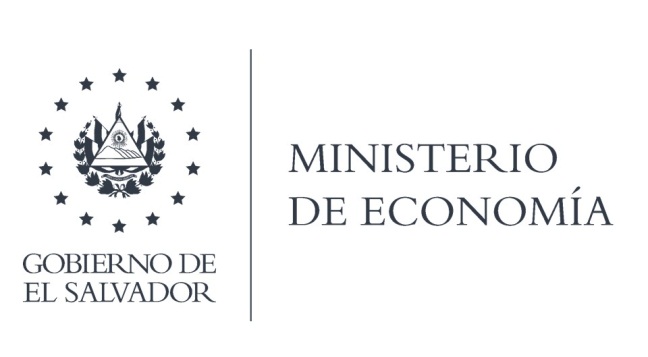 Dirección General de Estadísticas y Censos (DIGESTYC), en atención a sus requerimientos, envió documento en formato PDF.